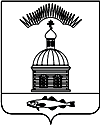 АДМИНИСТРАЦИЯ МУНИЦИПАЛЬНОГО ОБРАЗОВАНИЯ ГОРОДСКОЕ ПОСЕЛЕНИЕ ПЕЧЕНГА ПЕЧЕНГСКОГО РАЙОНА МУРМАНСКОЙ ОБЛАСТИПОСТАНОВЛЕНИЕ (ПРОЕКТ)от                                                                                                                                 №                                            п. ПеченгаВ целях реализации Федерального закона от 28.12.2013 № 443-ФЗ «О федеральной информационной адресной системе и о внесении изменений в Федеральный закон «Об общих принципах организации местного самоуправления в Российской Федерации», Постановления Правительства Российской Федерации от 22.05.2015 № 492 «О составе сведений об адресах, размещаемых в государственном адресном реестре, порядке межведомственного информационного взаимодействия при ведении государственного адресного реестра, о внесении изменений и признании утратившими силу некоторых актов Правительства Российской Федерации», администрация муниципального образования городское поселение Печенга Печенгского района Мурманской областиПОСТАНОВЛЯЕТ: Признать адреса объектов адресации, расположенных на территории  муниципального образования городское поселение Печенга Печенгского района Мурманской области присвоенными согласно приложению № 1 к настоящему Постановлению.Признать утратившим силу Постановление администрации муниципального образования городское поселение Печенга Печенгского района Мурманской области от 14.06.2018 № 109 «О  признании  на  территории  муниципального образования городское  поселение Печенга Печенгского    района    Мурманской   области адресов   объектов   адресации   присвоенными». Отделу муниципального имущества администрации муниципального образования городское поселение Печенга Печенгского района Мурманской области провести актуализацию адресной информации в федеральной информационной адресной системе.Настоящее постановление опубликовать (обнародовать) в соответствии с Положением о порядке опубликования (обнародования) и вступления в силу муниципальных правовых актов органов местного самоуправления муниципального образования городское поселение Печенга Печенгского района Мурманской областиНастоящее Постановление вступает в силу с момента подписания.Контроль за исполнением настоящего Постановления возложить на начальника отдела муниципального имущества администрации муниципального образования городское поселение Печенга Печенгского района Мурманской области.Глава администрации муниципального образования городское поселение  Печенга                                                                      Н.Г. ЖдановаПриложение № 1 к Постановлению администрации МО г.п. Печенга от                        г. №       Приложение №  4 ЛИСТ СОГЛАСОВАНИЯпроекта постановления (распоряжения) «О  признании  на  территории  муниципального образования городское  поселение Печенга Печенгского    района    Мурманской   области  адресов   объектов   адресации   присвоенными»СОГЛАСОВАНО:исп. Тесленко Екатерина Юлиевна 8 (81554) 76488Рассылка: всего 4 экз.: 1 – дело, 1 – ОМИ, 1-юр.отделПриложение к Листу согласования проектапостановления (распоряжения)№ п/пСтранаСубъект Российской ФедерацииМуниципальное образованиеНаселенный пунктНаименование элемента улично-дорожной сети (при наличии)Наименование элемента улично-дорожной сети (при наличии)Здание (сооружение)Здание (сооружение)Примечание№ п/пСтранаСубъект Российской ФедерацииМуниципальное образованиеНаселенный пунктНаименование элемента улично-дорожной сети (при наличии)Наименование элемента улично-дорожной сети (при наличии)ТипНомерПримечание1234566789Многоквартирные жилые домаМногоквартирные жилые домаМногоквартирные жилые домаМногоквартирные жилые домаМногоквартирные жилые домаМногоквартирные жилые домаМногоквартирные жилые домаМногоквартирные жилые домаМногоквартирные жилые домаМногоквартирные жилые дома1РоссийскаяФедерацияМурманская областьМуниципальное образование городское поселение Печенгаг.п. ПеченгаулицаПеченгское шоссеДом3Нумерация квартир (помещений) в соответствии с индивидуальной карточкой учета зданий2РоссийскаяФедерацияМурманская областьМуниципальное образование городское поселение Печенгаг.п. ПеченгаулицаПеченгское шоссеДом4Нумерация квартир (помещений) в соответствии с индивидуальной карточкой учета зданий3РоссийскаяФедерацияМурманская областьМуниципальное образование городское поселение Печенгаг.п. ПеченгаулицаПеченгское шоссеДом6Нумерация квартир (помещений) в соответствии с индивидуальной карточкой учета зданий4РоссийскаяФедерацияМурманская областьМуниципальное образование городское поселение Печенгаг.п. ПеченгаулицаПеченгское шоссеДом7Нумерация квартир (помещений) в соответствии с индивидуальной карточкой учета зданий5РоссийскаяФедерацияМурманская областьМуниципальное образование городское поселение Печенгаг.п. ПеченгаулицаПеченгское шоссеДом8Нумерация квартир (помещений) в соответствии с индивидуальной карточкой учета зданий6РоссийскаяФедерацияМурманская областьМуниципальное образование городское поселение Печенгаг.п. ПеченгаулицаПеченгское шоссеДом10Нумерация квартир (помещений) в соответствии с индивидуальной карточкой учета зданий7РоссийскаяФедерацияМурманская областьМуниципальное образование городское поселение Печенгаг.п. ПеченгаулицаПеченгское шоссеДом11Нумерация квартир (помещений) в соответствии с индивидуальной карточкой учета зданий8РоссийскаяФедерацияМурманская областьМуниципальное образование городское поселение Печенгаг.п. ПеченгаулицаПеченгское шоссеДом12Нумерация квартир (помещений) в соответствии с индивидуальной карточкой учета зданий9РоссийскаяФедерацияМурманская областьМуниципальное образование городское поселение Печенгаг.п. ПеченгаулицаПеченгское шоссеДом17Нумерация квартир (помещений) в соответствии с индивидуальной карточкой учета зданий10РоссийскаяФедерацияМурманская областьМуниципальное образование городское поселение Печенгаг.п. ПеченгаулицаСтадионнаяДом3Нумерация квартир (помещений) в соответствии с индивидуальной карточкой учета зданий11РоссийскаяФедерацияМурманская областьМуниципальное образование городское поселение Печенгаг.п. ПеченгаулицаСтадионнаяДом4Нумерация квартир (помещений) в соответствии с индивидуальной карточкой учета зданий12РоссийскаяФедерацияМурманская областьМуниципальное образование городское поселение Печенгаг.п. ПеченгаулицаСтадионнаяДом5Нумерация квартир (помещений) в соответствии с индивидуальной карточкой учета зданий13РоссийскаяФедерацияМурманская областьМуниципальное образование городское поселение Печенгаг.п. ПеченгаулицаСтадионнаяДом7Нумерация квартир (помещений) в соответствии с индивидуальной карточкой учета зданий14РоссийскаяФедерацияМурманская областьМуниципальное образование городское поселение Печенгаг.п. ПеченгаулицаСтадионнаяДом8Нумерация квартир (помещений) в соответствии с индивидуальной карточкой учета зданий15РоссийскаяФедерацияМурманская областьМуниципальное образование городское поселение Печенгаг.п. ПеченгаулицаСтадионнаяДом9Нумерация квартир (помещений) в соответствии с индивидуальной карточкой учета зданий16РоссийскаяФедерацияМурманская областьМуниципальное образование городское поселение Печенгаг.п. ПеченгаулицаСтадионнаяДом10Нумерация квартир (помещений) в соответствии с индивидуальной карточкой учета зданий17РоссийскаяФедерацияМурманская областьМуниципальное образование городское поселение Печенган.п. ЛиинахамариулицаСевернаяДом2Нумерация квартир (помещений) в соответствии с техническим паспортом 18РоссийскаяФедерацияМурманская областьМуниципальное образование городское поселение Печенган.п. ЛиинахамариулицаШабалинаДом1Нумерация квартир (помещений) в соответствии с техническим паспортом 19РоссийскаяФедерацияМурманская областьМуниципальное образование городское поселение Печенган.п. ЛиинахамариулицаШабалинаДом2Нумерация квартир (помещений) в соответствии с техническим паспортом 20РоссийскаяФедерацияМурманская областьМуниципальное образование городское поселение Печенган.п. ЛиинахамариулицаШабалинаДом5Нумерация квартир (помещений) в соответствии с техническим паспортом 21РоссийскаяФедерацияМурманская областьМуниципальное образование городское поселение Печенган.п. ЛиинахамариулицаШабалинаДом11Нумерация квартир (помещений) в соответствии с техническим паспортом 22РоссийскаяФедерацияМурманская областьМуниципальное образование городское поселение Печенгап. СпутникулицаНоваяДом8Нумерация квартир (помещений) в соответствии с индивидуальной карточкой учета зданий23РоссийскаяФедерацияМурманская областьМуниципальное образование городское поселение Печенгап. СпутникулицаНоваяДом15Нумерация квартир (помещений) в соответствии с индивидуальной карточкой учета зданий24РоссийскаяФедерацияМурманская областьМуниципальное образование городское поселение Печенгап. СпутникулицаНоваяДом16Нумерация квартир (помещений) в соответствии с индивидуальной карточкой учета зданий25РоссийскаяФедерацияМурманская областьМуниципальное образование городское поселение Печенгап. СпутникулицаНоваяДом17Нумерация квартир (помещений) в соответствии с индивидуальной карточкой учета зданий26РоссийскаяФедерацияМурманская областьМуниципальное образование городское поселение Печенгап. СпутникулицаНоваяДом18Нумерация квартир (помещений) в соответствии с индивидуальной карточкой учета зданий27РоссийскаяФедерацияМурманская областьМуниципальное образование городское поселение Печенгап. СпутникулицаНоваяДом19Нумерация квартир (помещений) в соответствии с индивидуальной карточкой учета зданий28РоссийскаяФедерацияМурманская областьМуниципальное образование городское поселение Печенгап. СпутникулицаНоваяДом20Нумерация квартир (помещений) в соответствии с индивидуальной карточкой учета зданий29РоссийскаяФедерацияМурманская областьМуниципальное образование городское поселение Печенгап. СпутникулицаНоваяДом21Нумерация квартир (помещений) в соответствии с индивидуальной карточкой учета зданий30РоссийскаяФедерацияМурманская областьМуниципальное образование городское поселение ПеченгаПеченга железнодорожная станцияулица19-кмДом1Нумерация квартир (помещений) в соответствии с индивидуальной карточкой учета зданий31РоссийскаяФедерацияМурманская областьМуниципальное образование городское поселение ПеченгаПеченга железнодорожная станцияулица19-кмДом2Нумерация квартир (помещений) в соответствии с индивидуальной карточкой учета зданий32РоссийскаяФедерацияМурманская областьМуниципальное образование городское поселение ПеченгаПеченга железнодорожная станцияулица19-кмДом3Нумерация квартир (помещений) в соответствии с индивидуальной карточкой учета зданий33РоссийскаяФедерацияМурманская областьМуниципальное образование городское поселение ПеченгаПеченга железнодорожная станцияулица19-кмДом4Нумерация квартир (помещений) в соответствии с индивидуальной карточкой учета зданийЖилые домаЖилые домаЖилые домаЖилые домаЖилые домаЖилые домаЖилые домаЖилые домаЖилые домаЖилые дома34РоссийскаяФедерацияМурманская областьМуниципальное образование городское поселение Печенгаг.п. ПеченгаулицаПеченгское шоссеДом47Нумерация квартир (помещений) в соответствии с индивидуальной карточкой учета зданий35РоссийскаяФедерацияМурманская областьМуниципальное образование городское поселение Печенгаг.п. ПеченгаулицаБредоваДом2Нумерация квартир (помещений) в соответствии с индивидуальной карточкой учета зданий36РоссийскаяФедерацияМурманская областьМуниципальное образование городское поселение Печенгаг.п. ПеченгаулицаБредоваДом3Нумерация квартир (помещений) в соответствии с индивидуальной карточкой учета зданий37РоссийскаяФедерацияМурманская областьМуниципальное образование городское поселение Печенгаг.п. ПеченгаулицаБредоваДом4Нумерация квартир (помещений) в соответствии с индивидуальной карточкой учета зданий38РоссийскаяФедерацияМурманская областьМуниципальное образование городское поселение Печенгаг.п. ПеченгаулицаБредоваДом5Нумерация квартир (помещений) в соответствии с индивидуальной карточкой учета зданий39РоссийскаяФедерацияМурманская областьМуниципальное образование городское поселение Печенгаг.п. ПеченгаулицаБредоваДом10Нумерация квартир (помещений) в соответствии с индивидуальной карточкой учета зданий40РоссийскаяФедерацияМурманская областьМуниципальное образование городское поселение Печенгаг.п. ПеченгаулицаБредоваДом17Нумерация квартир (помещений) в соответствии с индивидуальной карточкой учета зданий41РоссийскаяФедерацияМурманская областьМуниципальное образование городское поселение Печенгаг.п. ПеченгаулицаБредоваДом18Нумерация квартир (помещений) в соответствии с индивидуальной карточкой учета зданий42РоссийскаяФедерацияМурманская областьМуниципальное образование городское поселение Печенгаг.п. ПеченгаулицаБредоваДом19Нумерация квартир (помещений) в соответствии с индивидуальной карточкой учета зданийНежилые здания (сооружения)Нежилые здания (сооружения)Нежилые здания (сооружения)Нежилые здания (сооружения)Нежилые здания (сооружения)Нежилые здания (сооружения)Нежилые здания (сооружения)Нежилые здания (сооружения)Нежилые здания (сооружения)Нежилые здания (сооружения)43РоссийскаяФедерацияМурманская областьМуниципальное образование городское поселение Печенгаг.п. ПеченгаулицаПеченгское шоссеДом944РоссийскаяФедерацияМурманская областьМуниципальное образование городское поселение Печенгаг.п. ПеченгаулицаПеченгское шоссеДом1545РоссийскаяФедерацияМурманская областьМуниципальное образование городское поселение Печенгаг.п. ПеченгаулицаПеченгское шоссеДом1646РоссийскаяФедерацияМурманская областьМуниципальное образование городское поселение Печенгаг.п. ПеченгаулицаПеченгское шоссеДом3747РоссийскаяФедерацияМурманская областьМуниципальное образование городское поселение Печенгаг.п. ПеченгаулицаПеченгское шоссеДом4648РоссийскаяФедерацияМурманская областьМуниципальное образование городское поселение Печенгаг.п. ПеченгаулицаПеченгское шоссеДом1949РоссийскаяФедерацияМурманская областьМуниципальное образование городское поселение Печенгаг.п. ПеченгаулицаПеченгское шоссеДом2050РоссийскаяФедерацияМурманская областьМуниципальное образование городское поселение Печенгаг.п. ПеченгаулицаПеченгское шоссеДом1851РоссийскаяФедерацияМурманская областьМуниципальное образование городское поселение Печенгаг.п. ПеченгаулицаПеченгское шоссеДом4 «А»52РоссийскаяФедерацияМурманская областьМуниципальное образование городское поселение Печенгаг.п. ПеченгаулицаСтадионнаяДом5 «А»53РоссийскаяФедерацияМурманская областьМуниципальное образование городское поселение Печенгаг.п. ПеченгаулицаСтадионнаяДом7 «А»54РоссийскаяФедерацияМурманская областьМуниципальное образование городское поселение Печенгаг.п. ПеченгаулицаСтадионнаяСтроение1155РоссийскаяФедерацияМурманская областьМуниципальное образование городское поселение Печенгаг.п. ПеченгаулицаСтадионнаяСтроение1256РоссийскаяФедерацияМурманская областьМуниципальное образование городское поселение Печенгаг.п. ПеченгаулицаБредоваДом1557РоссийскаяФедерацияМурманская областьМуниципальное образование городское поселение Печенгаг.п. ПеченгаулицаБредоваДом1658РоссийскаяФедерацияМурманская областьМуниципальное образование городское поселение Печенган.п. ЛиинахамариулицаСевернаяДом1Нумерация квартир (помещений) в соответствии с техническим паспортом59РоссийскаяФедерацияМурманская областьМуниципальное образование городское поселение Печенган.п. ЛиинахамариулицаСевернаяДом360РоссийскаяФедерацияМурманская областьМуниципальное образование городское поселение Печенган.п. ЛиинахамариулицаШабалинаДом3Нумерация квартир (помещений) в соответствии с техническим паспортом61РоссийскаяФедерацияМурманская областьМуниципальное образование городское поселение Печенган.п. ЛиинахамариулицаШабалинаДом3 «А»62РоссийскаяФедерацияМурманская областьМуниципальное образование городское поселение Печенган.п. ЛиинахамариулицаШабалинаДом4Нумерация квартир (помещений) в соответствии с техническим паспортом63РоссийскаяФедерацияМурманская областьМуниципальное образование городское поселение Печенган.п. ЛиинахамариулицаШабалинаДом4 «А»64РоссийскаяФедерацияМурманская областьМуниципальное образование городское поселение Печенган.п. ЛиинахамариулицаШабалинаДом6Нумерация квартир (помещений) в соответствии с техническим паспортом65РоссийскаяФедерацияМурманская областьМуниципальное образование городское поселение Печенган.п. ЛиинахамариулицаШабалинаДом866РоссийскаяФедерацияМурманская областьМуниципальное образование городское поселение Печенган.п. ЛиинахамариулицаШабалинаДом967РоссийскаяФедерацияМурманская областьМуниципальное образование городское поселение Печенган.п. ЛиинахамариулицаШабалинаДом1068РоссийскаяФедерацияМурманская областьМуниципальное образование городское поселение Печенган.п. ЛиинахамариулицаШабалинаДом1269РоссийскаяФедерацияМурманская областьМуниципальное образование городское поселение Печенган.п. ЛиинахамариулицаШабалинаДом1370РоссийскаяФедерацияМурманская областьМуниципальное образование городское поселение Печенган.п. ЛиинахамариулицаНабережная десантовДом1571РоссийскаяФедерацияМурманская областьМуниципальное образование городское поселение Печенган.п. ЛиинахамариплощадьБухты Девкина ЗаводьСтроение172РоссийскаяФедерацияМурманская областьМуниципальное образование городское поселение Печенгап. СпутникулицаНоваяДом173РоссийскаяФедерацияМурманская областьМуниципальное образование городское поселение Печенгап. СпутникулицаНоваяДом274РоссийскаяФедерацияМурманская областьМуниципальное образование городское поселение Печенгап. СпутникулицаНоваяДом375РоссийскаяФедерацияМурманская областьМуниципальное образование городское поселение Печенгап. СпутникулицаНоваяДом476РоссийскаяФедерацияМурманская областьМуниципальное образование городское поселение Печенгап. СпутникулицаНоваяДом8 «А»77РоссийскаяФедерацияМурманская областьМуниципальное образование городское поселение Печенгап. СпутникулицаНоваяДом1078РоссийскаяФедерацияМурманская областьМуниципальное образование городское поселение ПеченгаПеченга железнодорожная станцияулица19-кмДом1 «А»79РоссийскаяФедерацияМурманская областьМуниципальное образование городское поселение ПеченгаПеченга железнодорожная станцияулица19-кмДом4 «А»80РоссийскаяФедерацияМурманская областьМуниципальное образование городское поселение Печенгаг.п. ПеченгаулицаСтадионнаяСтроение13к Регламенту  работы администрациимуниципального образования     городское      поселение       ПеченгаНачальник отдела муниципального имущества «____»__________20__г__________/датаподписьрасшифровкаНачальник юридического отдела«____»__________20__г__________/датаподписьрасшифровкаСОГЛАСОВАНИЕпроекта  постановления (распоряжения) «О  признании  на  территории  муниципального образования городское  поселение Печенга Печенгского    района    Мурманской   области  адресов   объектов   адресации   присвоенными» в юридическом отделе_____________________________________________________________________(наименование проекта)Поступил в юридический отдел «_____» _______________ 20___ г. Возвращен исполнителю «______» _______________ 20___ г. Сведения о нормативности документа:  «НПА» или «не НПА» Сведения о необходимости направления проекта прокурору: «Направить проект в прокуратуру» или «Проект не подлежит направлению  в прокуратуру»Сведения о необходимости размещения проекта  на официальном сайте администрации: К проекту приложены заключения: Начальник юридического отдела    ________________ Е.А.Ковальчук